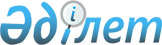 Об утверждении Перечня эпидемически значимых объектов
					
			Утративший силу
			
			
		
					Приказ и.о. Министра здравоохранения Республики Казахстан от 9 ноября 2009 года № 669. Зарегистрирован в Министерстве юстиции Республики Казахстан 23 ноября 2009 года № 5868. Утратил силу приказом и.о. Министра здравоохранения Республики Казахстан от 26 октября 2010 года № 838      Сноска. Утратил силу приказом и.о. Министра здравоохранения РК от 26.10.2010 № 838 (вводится в действие по истечении десяти календарных дней после дня его первого официального опубликования).      Примечание РЦПИ!

      Порядок введения в действие приказа см. п. 5.

      В соответствии с Кодексом Республики Казахстан от 18 сентября 2009 года "О здоровье народа и системе здравоохранения", ПРИКАЗЫВАЮ:



      1. Утвердить прилагаемый Перечень эпидемически значимых объектов.



      2. Комитету государственного санитарно-эпидемиологического надзора Министерства здравоохранения Республики Казахстан (Оспанов К.С.) направить настоящий приказ на государственную регистрацию в Министерство юстиции Республики Казахстан.



      3. Департаменту административно-правовой работы Министерства

здравоохранения Республики Казахстан (Бисмильдин Ф.Б.) обеспечить в

установленном законом порядке официальное опубликование настоящего

приказа после его государственной регистрации в Министерстве юстиции

Республики Казахстан.



      4. Контроль за исполнением настоящего приказа возложить на вице-министра Министерства здравоохранения Республики Казахстан Вощенкову Т.А.



      5. Настоящий приказ вводится в действие по истечении десяти календарных дней после дня его первого официального опубликования.      И.о. Министра                              Б. СадыковУтверждены приказом      

И.о. Министра здравоохранения

Республики Казахстан     

от 9 ноября 2009 года № 669  

Перечень эпидемически значимых объектов

      1 группа - объекты высокой эпидемической значимости:



      1) объекты общественного питания;



      2) детские оздоровительные объекты (сезонные);



      3) по производству кондитерско-кремовых изделий;



      4) детские молочные кухни;



      5) перинатальные центры и родильные отделения, гинекологические отделения, хирургические стационары, отделения, операционные блоки, кабинеты;



      6) объекты по производству мягкого мороженого;



      7) дома ребенка, детские дома, дошкольные и интернатные объекты.



      2 группа - объекты средней эпидемической значимости:



      1) объекты продовольственной торговли;



      2) молокоперерабатывающие объекты;



      3) рынки;



      4) мясоперерабатывающие объекты;



      5) рыбоперерабатывающие объекты;



      6) птицеперерабатывающие объекты;



      7) плодоперерабатывающие объекты;



      8) пищеблоки объектов;



      9) объекты по производству конфет;



      10) объекты по производству быстрозамороженных полуфабрикатов;



      11) объекты по производству бутилированной воды (питьевой воды, расфасованной в емкости, включая воды природные минеральные и питьевые столовые);



      12) общеобразовательные объекты;



      13) детские оздоровительные объекты (круглогодичные);



      14) стоматологические объекты;



      15) объекты по изготовлению, фасовке, хранению лекарственных форм и изделий мед назначения;



      16) источники водоснабжения, головные сооружения, распределительная водопроводная сеть, объекты децентрализованного водоснабжения;



      17) инфекционные больницы, туберкулезные больницы, общие многопрофильные больницы, диспансеры со стационарами соматического профиля, организации санаторно-курортного назначения;



      18) прививочные кабинеты;



      19) объекты, осуществляющие деятельность в сфере службы крови(станции переливания крови, центры крови);



      20) лаборатории СПИД-центров, лаборатории центров экспертиз

лаборатории.



      3 группа - объекты малой эпидемической значимости:



      1) водоемы;



      2) объекты по производству алкогольной продукции, пива, 

безалкогольных напитков;



      3) объекты торговли по реализации промышленных товаров; 



      4) высшие учебные заведения и средние специальные учебные

заведения, профессиональные школы;



      5) медицинские центры, поликлиники;



      6) аптечные организации по реализации готовых лекарственных форм;



      7) прачечные, химчистки;



      8) спортивные организации (в том числе детские спортивные юношеские школы, спортивные школы, спортивные секции);



      9) промышленные объекты;



      10) гостиницы, общежития;



      11) купально-плавательные бассейны, бани, сауны;



      12) оптовые продовольственные склады;



      13) прочие внешкольные учреждения (компьютерные игротеки, дворовые клубы, дома творчества, художественные школы, музыкальные школы);



      14) хлебопекарные, макаронные, мукомольные объекты;



      15) объекты по производству жировых продуктов;



      16) объекты судебно-медицинской экспертизы и патологической

анатомии;



      17) объекты, занимающиеся вывозом медицинских отходов;



      18) объекты, занимающиеся переработкой и реализацией средств и

препаратов дезинфекции, дезинсекции, дератизации, а также видов работ и услуг, связанных с их использованием;



      19) культурно-зрелищные объекты, театры, библиотеки, боулинг залы;



      20) объекты, обслуживающие жилищно-коммунальные хозяйства;



      21) полигоны для твердых бытовых отходов;



      22) очистные сооружения канализации, канализационная сеть, цеха

водоотведения;



      23) объекты по производству сахара, соли;



      24) убойные пункты;



      25) радиационно-опасные объекты;



      26) дома для инвалидов, престарелых и ветеранов, реабилитационные центры;



      27) противотуберкулезные санатории (взрослые и детские);



      28) молокоприемные пункты;



      29) строящиеся объекты;



      30) животноводческие и крестьянские хозяйства;



      31) объекты торговли по производству и/или реализации игрушек;



      32) косметологические центры, парикмахерские, салоны красоты.
					© 2012. РГП на ПХВ «Институт законодательства и правовой информации Республики Казахстан» Министерства юстиции Республики Казахстан
				